ПРОЕКТ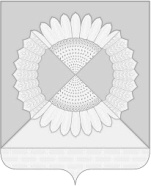 СОВЕТ ГРИШКОВСКОГО СЕЛЬСКОГО ПОСЕЛЕНИЯ КАЛИНИНСКОГО РАЙОНАРЕШЕНИЕот __________________                                           		              №  ___________село ГришковскоеО признании утратившими силу некоторых правовых актов  Совета Гришковского сельского поселения Калининского района Руководствуясь постановлением администрации муниципального образования Калининский район от 26 ноября 2019 года № 1276 "Об определении границ прилегающих к некоторым организациям и объектам территорий, на которых не допускается розничная продажа алкогольной продукции, на территории муниципального образования Калининский район",  Уставом Гришковского сельского поселения Калининского района, Совет Гришковского сельского поселения Калининского района  РЕШИЛ:Признать утратившим силу:решение Совета Гришковского сельского поселения Калининского района от 27 сентября 2013 года "Об определении границ прилегающих к некоторым организациям и объектам территорий, на которых не допускается розничная продажа алкогольной продукции на территории Гришковского сельского поселения Калининского района";решение Совета Гришковского сельского поселения Калининского района   от 25 февраля 2016 года № 67 "О внесении изменений в решение Совета Гришковского сельского поселения Калининского района   от 27 сентября 2013 года № 191"Об определении границ прилегающих к некоторым организациям и объектам территорий, на которых не допускается розничная продажа 2алкогольной продукции на территории Гришковского сельского поселения Калининского района";решение Совета Гришковского сельского поселения Калининского района   от 21 декабря 2016 года № 100 "О внесении изменений в решение Совета Гришковского сельского поселения Калининского района   от 27 сентября 2013 года № 191"Об определении границ прилегающих к некоторым организациям и объектам территорий, на которых не допускается розничная продажа алкогольной продукции на территории Гришковского сельского поселения Калининского района";решение  Совета Гришковского сельского поселения Калининского района   от 07 февраля 2017 года № 109 "О внесении изменений в решение Совета Гришковского сельского поселения Калининского района   от 27 сентября 2013 года № 191"Об определении границ прилегающих к некоторым организациям и объектам территорий, на которых не допускается розничная продажа алкогольной продукции на территории Гришковского сельского поселения Калининского района".Общему отделу администрации Гришковского сельского поселения Калининского района (Некрасова Т.А.) обнародовать решение в установленном порядке и разместить на официальном сайте администрации Гришковского сельского поселения Калининского района в информационно-телекоммуникационной сети "Интернет".Контроль за выполнением настоящего решения возложить на постоянную комиссию по вопросам правового и организационного обеспечения деятельности органов местного самоуправления, социальным вопросам, делам молодежи, культуры и спорта (Новоковская Т.А.).Настоящее решение вступает в силу со дня его официального обнародования.Глава Гришковского сельского поселенияКалининского района                                                                             В.А. Даценко